Application to transfer 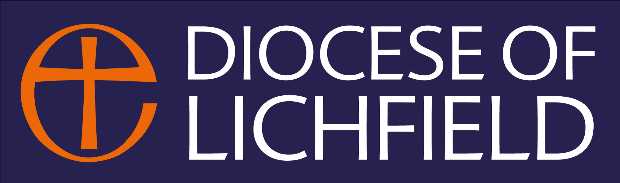 a Lay Ministry AuthorisationAuthorised Lay Ministers who move from one parish to another within the diocese can apply to transfer their authorisation to the new parish after a period of six months. Please return the completed transfer application form and current authorisation to:Cath Hughes, Vocations and Training Co-ordinator, St Mary’s House, The Close, Lichfield, WS13 7LD. (email: cathy.hughes@lichfield.anglican.org)Part 1 – Personal DetailsPart 2 – Authorisation DetailsPart 3 – Safeguarding and Disclosure and Barring ServiceSafeguarding TrainingChurch of England Leadership Safeguarding TrainingSafeguarding Training is valid for 3 years.Disclosure and Barring Service (DBS) ClearanceEnhanced Certificate appropriate to the role in the parishDBS certificates are valid for 3 years.The information on this form will be held and used in accordance with the diocesan Privacy Policy which can be viewed at https://www.lichfield.anglican.org/website-privacy-notice/privacy-policy.php.Part 4 – Confirmation of SupportFor Lay Ministers who are applying to transfer their authorisation to more than one parish, we require a copy of this section to be completed for each PCC/DCC or equivalent.is applying to transfer their authorisation toWe confirm that:we support the transfer of this authorisation;we have agreed a role descriptor.TO BE COMPLETED BY APPLICANT:TO BE COMPLETED BY INCUMBENT (OR EQUIVALENT):TO BE COMPLETED BY PCC/DCC SECRETARY:Surname:First name(s):Preferred name:Title:Address:Home phone:Mobile:Email:Date of birth:////Name and title of partner or spouse:Ethnic group:This information is held confidentially and only used for statistical purposes.This information is held confidentially and only used for statistical purposes.This information is held confidentially and only used for statistical purposes.This information is held confidentially and only used for statistical purposes.This information is held confidentially and only used for statistical purposes.This information is held confidentially and only used for statistical purposes.This information is held confidentially and only used for statistical purposes.This information is held confidentially and only used for statistical purposes.This information is held confidentially and only used for statistical purposes.This information is held confidentially and only used for statistical purposes.This information is held confidentially and only used for statistical purposes.This information is held confidentially and only used for statistical purposes.This information is held confidentially and only used for statistical purposes.This information is held confidentially and only used for statistical purposes.This information is held confidentially and only used for statistical purposes.This information is held confidentially and only used for statistical purposes.This information is held confidentially and only used for statistical purposes.This information is held confidentially and only used for statistical purposes.This information is held confidentially and only used for statistical purposes.This information is held confidentially and only used for statistical purposes.White			 British				 Any other White background .Dual Heritage		 White and Black Caribbean		 White and Black African			 White and Asian			 Any other Dual Heritage backgroundAsian or		 Indian 				 PakistaniAsian British		 Bangladeshi				 Chinese  Any other Asian background Black or 		 Caribbean				 AfricanBlack British		 Any other Black backgroundOther ethnic group	 Arab				 Any other Ethnic GroupPrefer not to say	White			 British				 Any other White background .Dual Heritage		 White and Black Caribbean		 White and Black African			 White and Asian			 Any other Dual Heritage backgroundAsian or		 Indian 				 PakistaniAsian British		 Bangladeshi				 Chinese  Any other Asian background Black or 		 Caribbean				 AfricanBlack British		 Any other Black backgroundOther ethnic group	 Arab				 Any other Ethnic GroupPrefer not to say	White			 British				 Any other White background .Dual Heritage		 White and Black Caribbean		 White and Black African			 White and Asian			 Any other Dual Heritage backgroundAsian or		 Indian 				 PakistaniAsian British		 Bangladeshi				 Chinese  Any other Asian background Black or 		 Caribbean				 AfricanBlack British		 Any other Black backgroundOther ethnic group	 Arab				 Any other Ethnic GroupPrefer not to say	White			 British				 Any other White background .Dual Heritage		 White and Black Caribbean		 White and Black African			 White and Asian			 Any other Dual Heritage backgroundAsian or		 Indian 				 PakistaniAsian British		 Bangladeshi				 Chinese  Any other Asian background Black or 		 Caribbean				 AfricanBlack British		 Any other Black backgroundOther ethnic group	 Arab				 Any other Ethnic GroupPrefer not to say	White			 British				 Any other White background .Dual Heritage		 White and Black Caribbean		 White and Black African			 White and Asian			 Any other Dual Heritage backgroundAsian or		 Indian 				 PakistaniAsian British		 Bangladeshi				 Chinese  Any other Asian background Black or 		 Caribbean				 AfricanBlack British		 Any other Black backgroundOther ethnic group	 Arab				 Any other Ethnic GroupPrefer not to say	White			 British				 Any other White background .Dual Heritage		 White and Black Caribbean		 White and Black African			 White and Asian			 Any other Dual Heritage backgroundAsian or		 Indian 				 PakistaniAsian British		 Bangladeshi				 Chinese  Any other Asian background Black or 		 Caribbean				 AfricanBlack British		 Any other Black backgroundOther ethnic group	 Arab				 Any other Ethnic GroupPrefer not to say	White			 British				 Any other White background .Dual Heritage		 White and Black Caribbean		 White and Black African			 White and Asian			 Any other Dual Heritage backgroundAsian or		 Indian 				 PakistaniAsian British		 Bangladeshi				 Chinese  Any other Asian background Black or 		 Caribbean				 AfricanBlack British		 Any other Black backgroundOther ethnic group	 Arab				 Any other Ethnic GroupPrefer not to say	White			 British				 Any other White background .Dual Heritage		 White and Black Caribbean		 White and Black African			 White and Asian			 Any other Dual Heritage backgroundAsian or		 Indian 				 PakistaniAsian British		 Bangladeshi				 Chinese  Any other Asian background Black or 		 Caribbean				 AfricanBlack British		 Any other Black backgroundOther ethnic group	 Arab				 Any other Ethnic GroupPrefer not to say	White			 British				 Any other White background .Dual Heritage		 White and Black Caribbean		 White and Black African			 White and Asian			 Any other Dual Heritage backgroundAsian or		 Indian 				 PakistaniAsian British		 Bangladeshi				 Chinese  Any other Asian background Black or 		 Caribbean				 AfricanBlack British		 Any other Black backgroundOther ethnic group	 Arab				 Any other Ethnic GroupPrefer not to say	White			 British				 Any other White background .Dual Heritage		 White and Black Caribbean		 White and Black African			 White and Asian			 Any other Dual Heritage backgroundAsian or		 Indian 				 PakistaniAsian British		 Bangladeshi				 Chinese  Any other Asian background Black or 		 Caribbean				 AfricanBlack British		 Any other Black backgroundOther ethnic group	 Arab				 Any other Ethnic GroupPrefer not to say	White			 British				 Any other White background .Dual Heritage		 White and Black Caribbean		 White and Black African			 White and Asian			 Any other Dual Heritage backgroundAsian or		 Indian 				 PakistaniAsian British		 Bangladeshi				 Chinese  Any other Asian background Black or 		 Caribbean				 AfricanBlack British		 Any other Black backgroundOther ethnic group	 Arab				 Any other Ethnic GroupPrefer not to say	White			 British				 Any other White background .Dual Heritage		 White and Black Caribbean		 White and Black African			 White and Asian			 Any other Dual Heritage backgroundAsian or		 Indian 				 PakistaniAsian British		 Bangladeshi				 Chinese  Any other Asian background Black or 		 Caribbean				 AfricanBlack British		 Any other Black backgroundOther ethnic group	 Arab				 Any other Ethnic GroupPrefer not to say	White			 British				 Any other White background .Dual Heritage		 White and Black Caribbean		 White and Black African			 White and Asian			 Any other Dual Heritage backgroundAsian or		 Indian 				 PakistaniAsian British		 Bangladeshi				 Chinese  Any other Asian background Black or 		 Caribbean				 AfricanBlack British		 Any other Black backgroundOther ethnic group	 Arab				 Any other Ethnic GroupPrefer not to say	White			 British				 Any other White background .Dual Heritage		 White and Black Caribbean		 White and Black African			 White and Asian			 Any other Dual Heritage backgroundAsian or		 Indian 				 PakistaniAsian British		 Bangladeshi				 Chinese  Any other Asian background Black or 		 Caribbean				 AfricanBlack British		 Any other Black backgroundOther ethnic group	 Arab				 Any other Ethnic GroupPrefer not to say	White			 British				 Any other White background .Dual Heritage		 White and Black Caribbean		 White and Black African			 White and Asian			 Any other Dual Heritage backgroundAsian or		 Indian 				 PakistaniAsian British		 Bangladeshi				 Chinese  Any other Asian background Black or 		 Caribbean				 AfricanBlack British		 Any other Black backgroundOther ethnic group	 Arab				 Any other Ethnic GroupPrefer not to say	White			 British				 Any other White background .Dual Heritage		 White and Black Caribbean		 White and Black African			 White and Asian			 Any other Dual Heritage backgroundAsian or		 Indian 				 PakistaniAsian British		 Bangladeshi				 Chinese  Any other Asian background Black or 		 Caribbean				 AfricanBlack British		 Any other Black backgroundOther ethnic group	 Arab				 Any other Ethnic GroupPrefer not to say	White			 British				 Any other White background .Dual Heritage		 White and Black Caribbean		 White and Black African			 White and Asian			 Any other Dual Heritage backgroundAsian or		 Indian 				 PakistaniAsian British		 Bangladeshi				 Chinese  Any other Asian background Black or 		 Caribbean				 AfricanBlack British		 Any other Black backgroundOther ethnic group	 Arab				 Any other Ethnic GroupPrefer not to say	White			 British				 Any other White background .Dual Heritage		 White and Black Caribbean		 White and Black African			 White and Asian			 Any other Dual Heritage backgroundAsian or		 Indian 				 PakistaniAsian British		 Bangladeshi				 Chinese  Any other Asian background Black or 		 Caribbean				 AfricanBlack British		 Any other Black backgroundOther ethnic group	 Arab				 Any other Ethnic GroupPrefer not to say	White			 British				 Any other White background .Dual Heritage		 White and Black Caribbean		 White and Black African			 White and Asian			 Any other Dual Heritage backgroundAsian or		 Indian 				 PakistaniAsian British		 Bangladeshi				 Chinese  Any other Asian background Black or 		 Caribbean				 AfricanBlack British		 Any other Black backgroundOther ethnic group	 Arab				 Any other Ethnic GroupPrefer not to say	White			 British				 Any other White background .Dual Heritage		 White and Black Caribbean		 White and Black African			 White and Asian			 Any other Dual Heritage backgroundAsian or		 Indian 				 PakistaniAsian British		 Bangladeshi				 Chinese  Any other Asian background Black or 		 Caribbean				 AfricanBlack British		 Any other Black backgroundOther ethnic group	 Arab				 Any other Ethnic GroupPrefer not to say	White			 British				 Any other White background .Dual Heritage		 White and Black Caribbean		 White and Black African			 White and Asian			 Any other Dual Heritage backgroundAsian or		 Indian 				 PakistaniAsian British		 Bangladeshi				 Chinese  Any other Asian background Black or 		 Caribbean				 AfricanBlack British		 Any other Black backgroundOther ethnic group	 Arab				 Any other Ethnic GroupPrefer not to say	Parish(es)/Benefice(s) to which you are applying to transfer your authorisation:Date of transfer application: //Parish(es)/Benefice(s) to which you were previously authorised:Date of first authorisation: //Date of current authorisation://Please include the original copy of your current authorisation.Please include the original copy of your current authorisation.Please include the original copy of your current authorisation.Please include the original copy of your current authorisation.Please include the original copy of your current authorisation.Please include the original copy of your current authorisation.Please include the original copy of your current authorisation.Please include the original copy of your current authorisation.Please include the original copy of your current authorisation.Please include the original copy of your current authorisation.Please include the original copy of your current authorisation.Lay Ministry ReviewPlease include a signed copy of your role descriptor.Date of Review with your new incumbent://Continuing Ministerial DevelopmentThe equivalent of 1 day per year.Please give details of CMD undertaken in the last 5 years:Date of Training://Date of Disclosure: Date of Disclosure: ////Disclosure number:Name of Lay Minister:Parish(es) / Benefice:Signed:Date:Print Name:Parish:Signed:Date:Print Name:Parish:Signed:Date: